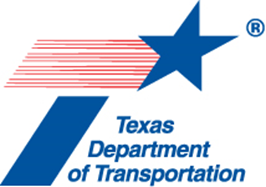 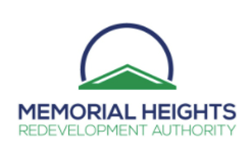 NoticeVirtual Public HearingShepherd and Durham DrivesFrom I-610 to I-10CSJ: 0912-72-607HARRIS County, TexasThe Memorial Heights Redevelopment Authority (MHRA) in partnership with the Texas Department of Transportation (TxDOT) propose to reconstruct Shepherd and Durham Drives from I-610 to I-10 in Harris County, Texas. This notice advises the public that MHRA and TxDOT will be conducting an on-line virtual public hearing on the proposed project to conform to Public Transportation Hearing Texas Administrative Code 43 TAC 2.107.  The virtual public hearing will be held on Thursday, January 14, 2021, at 5:30 P.M.  To log onto the virtual public hearing, go to the following web address at the date and time indicated above: www.memorialheightstirz5.com/projects/shepherd-and-durham-major-investment-project. Project staff will give a presentation which will be a pre-recorded video that will include both audio and visual components. Please note that the presentation will not be available on the website until the time and date listed above.  Following the virtual public hearing, the presentation will remain available for viewing at the web address indicated above. Comments must be submitted by Friday, January 29, 2021, at 11:59 P.M. to be included in the Public Hearing Summary Report.  If you do not have internet access, you may contact Sherry Weesner, MHRA President, at 832-429-6237 between the hours of 9 A.M. and 4 P.M., Monday through Friday, to ask questions and access project materials during the project development process.  Members of the public may call 832-429-6237 to provide verbal testimony immediately following the conclusion of the virtual public hearing presentation at 5:30 P.M. on Thursday, January 14, 2021, through 11:59 P.M. on Friday, January 29, 2021.  Formal written comments may also be provided by mail or email as explained below. All verbally provided testimony and timely written comments will be considered by MHRA and TxDOT and included as part of the official record. Responses to verbally provided testimony and comments will be prepared by MHRA and TxDOT, included as part of the hearing and project record, and made available online at www.memorialheightstirz5.com/projects/shepherd-and-durham-major-investment-project approximately three months after close of the comment period.  The proposed project would reduce the number of through lanes from four to three and construct pedestrian and bicycle facilities in the form of six- to ten-foot-wide sidewalks on both sides of Shepherd and Durham Drives and bike lanes (six-foot-wide behind the curb) on the east sides of both Shepherd and Durham Drives. The project also proposes to replace and upgrade sanitary and water lines as well as make improvements to traffic signals, landscaping, crosswalk striping and stormwater utilities. The project may require minor right-of-way acquisition at West 20th, West 19th, and West 11th to accommodate turning movements and sight-line improvements.  This project would provide new connections to the White Oak Bayou Greenway Trail and Missouri-Kansas-Texas (MKT) Trail. The approximate length of the project is 2.4 miles.Although additional right-of-way would be required, no residential or non-residential structures are anticipated to be displaced. Information concerning services and benefits available to affected property owners and information about the tentative schedule for right-of-way acquisition and construction can be obtained from MHRA by calling 832-429-6237.Any environmental documentation or studies, maps and drawings showing the project location and design, tentative construction schedules, and other information regarding the proposed project are available online at www.memorialheightstirz5.com/projects/shepherd-and-durham-major-investment-project.  The virtual public hearing will be conducted in English and Spanish. If you need an interpreter or document translator because English or Spanish is not your primary language or you have difficulty communicating effectively in English or Spanish, one will be provided to you. If you have a disability and need assistance, special arrangements can be made to accommodate most needs. If you need interpretation or translation services or you are a person with a disability who requires an accommodation to attend and participate in the virtual public hearing, please contact MHRA at 832-429-6237 no later than 4 P.M. CT, Monday, January 11, 2021. Please be aware that advance notice is required as some services and accommodations may require time for the Memorial Heights Redevelopment Authority to arrange.Written comments from the public regarding the proposed project are requested and may be submitted by mail to MHRA, 1980 Post Oak Blvd., Suite 1380, Houston, TX 77056. Written comments may also be submitted by email to comments@memorialheightstirz5.com.  All comments must be received on or before Friday, January 29, 2021.  Additionally, as stated above, members of the public may call 832-429-6237 and verbally provide testimony from 5:30 P.M. on Thursday, January 14, 2021, until 11:59 P.M. on Friday, January 29, 2021.  If you have any general questions or concerns regarding the proposed project or the virtual hearing, please contact Sherry Weesner, MHRA President, 832-429-6237, comments@memorialheightstirz5.com.The environmental review, consultation, and other actions required by applicable Federal environmental laws for this project are being, or have been, carried-out by TxDOT pursuant to 23 U.S.C. 327 and a Memorandum of Understanding dated December 9, 2019, and executed by FHWA and TxDOT.